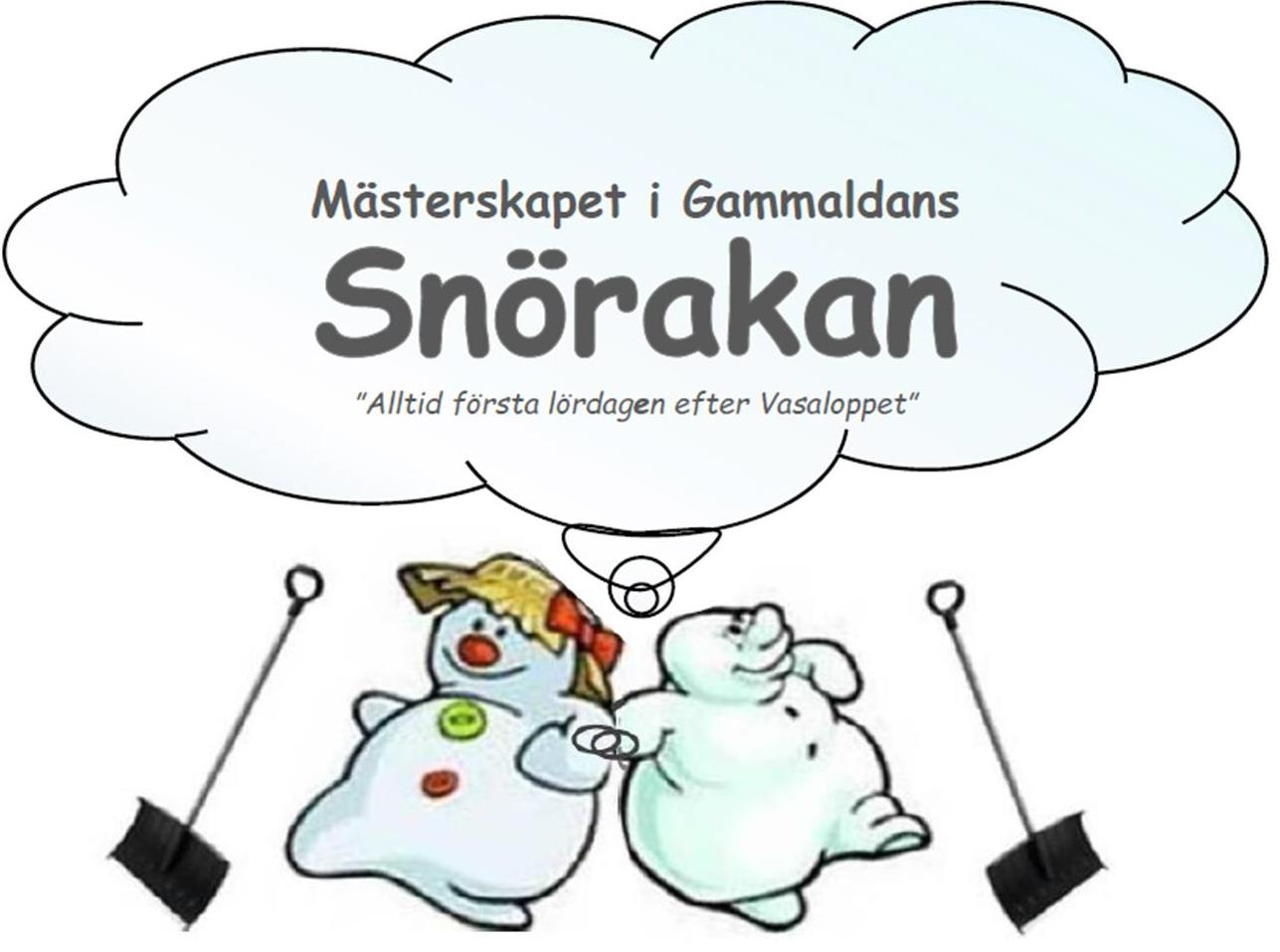 7 mars 2020Björkvallen i Björklinge2 mil norr om UppsalaVarmt välkomna!Arr: Tensta Folkdanslag i samarbete med 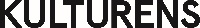 www.tenstafolkdanslag.se